Plnění bude financováno ze: Státního rozpočtuPlnění není pro ekonomickou činnost ŘVC ČRVystavil: 			Schvaluje: 		XXXXXXXXXXX	Ing. Lubomír Fojtů	SEK	ředitel ŘVC ČRSouhlasí:			XXXXXXXXXXX	Správce rozpočtuZa dodavatele převzal a akceptuje: potvrzeno eshopem emailemDne: 08.12.2023OBJEDNÁVKA č. 455/2023OBJEDNÁVKA č. 455/2023OBJEDNÁVKA č. 455/2023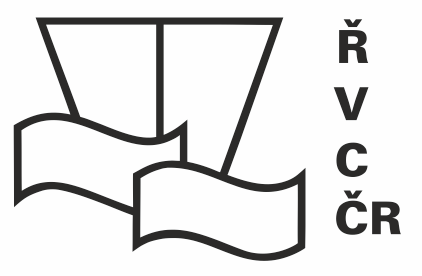 Odběratel:Ředitelství vodních cest ČRDodavatel:Sodexo Pass ČR a.s.Adresa:Nábřeží L. Svobody 1222/12Adresa:Plzeňská 3350/18Adresa:110 15 Praha 1Adresa:150 00 Praha 5 - SmíchovIČ:67981801IČ:61860476DIČ:CZ67981801DIČ:CZ 61860476DIČ:Není plátce DPHDIČ:Bankovní spojení:XXXXXXXXXXXBankovní spojení:XXXXXXXXXXXČíslo účtu:XXXXXXXXXXXČíslo účtu:XXXXXXXXXXXTel.:XXXXXXXXXXXTel.:XXXXXXXXXXXE-mail:XXXXXXXXXXXE-mail:XXXXXXXXXXXOrganizační složka státu zřízená Ministerstvem dopravy, a to Rozhodnutím ministra dopravy a spojů České republiky č. 849/98-KM ze dne 12.3.1998 (Zřizovací listina č. 849/98-MM ze dne 12.3.1998, ve znění Dodatků č.1, 2, 3, 4, 5, 6, 7, 8, 9, 10, 11 a 12)Organizační složka státu zřízená Ministerstvem dopravy, a to Rozhodnutím ministra dopravy a spojů České republiky č. 849/98-KM ze dne 12.3.1998 (Zřizovací listina č. 849/98-MM ze dne 12.3.1998, ve znění Dodatků č.1, 2, 3, 4, 5, 6, 7, 8, 9, 10, 11 a 12)zapsána v OR vedeném Městským soudem v Praze, v oddíle B, vložka 2947zapsána v OR vedeném Městským soudem v Praze, v oddíle B, vložka 2947Objednáváme u Vás:Objednáváme u Vás:Kredit GPC – GastroPass CARD 1 x 94 080,- Kč bez DPH (94 080,- Kč s DPH)Vydání první MultiPass CARD 1 x 50,- Kč bez DPH (60,50 Kč s DPH)Kredit GPC – GastroPass CARD 1 x 94 080,- Kč bez DPH (94 080,- Kč s DPH)Vydání první MultiPass CARD 1 x 50,- Kč bez DPH (60,50 Kč s DPH)Poplatek – dobití stravného  - Gastro Pass CARD je 1 x 940,80 Kč bez DPH (1138,37 Kč s DPH)Předpokládaná cena celkem je    95 070,80- Kč bez DPH                                             	       95 278,87 Kč vč. DPHPoplatek – dobití stravného  - Gastro Pass CARD je 1 x 940,80 Kč bez DPH (1138,37 Kč s DPH)Předpokládaná cena celkem je    95 070,80- Kč bez DPH                                             	       95 278,87 Kč vč. DPHPlatební podmínky:Termín dodání:31.12.2023Datum vystavení: 08.12.2023Záruční podmínky: